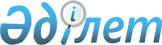 О внесении изменений и дополнения в приказы Министра здравоохранения Республики Казахстан от 24 ноября 2009 года № 774 "Об утверждении Номенклатуры медицинских и фармацевтических специальностей" и 30 января 2008 года № 27 "Об утверждении перечней клинических специальностей подготовки в интернатуре и резидентуре"Приказ Министра здравоохранения Республики Казахстан от 28 августа 2017 года № 660. Зарегистрирован в Министерстве юстиции Республики Казахстан 13 сентября 2017 года № 15670.
      В соответствии с подпунктом 2) пункта 3 статьи 32 Кодекса Республики Казахстан от 18 сентября 2009 года "О здоровье народа и системе здравоохранения", пунктом 5 статьи 21 и пунктом 3 статьи 22 Закона Республики Казахстан от 27 июля 2001 года "Об образовании" и пунктом 5 статьи 50 Закона Республики Казахстан от 6 апреля 2016 года "О правовых актах" ПРИКАЗЫВАЮ:
      1. Утратил силу приказом Министра здравоохранения РК от 21.12.2020 № ҚР ДСМ-305/2020 (вводится в действие по истечении двадцати одного календарного дня после дня его первого официального опубликования).


      2. Внести в приказ Министра здравоохранения Республики Казахстан от 30 января 2008 года № 27 "Об утверждении перечней клинических специальностей подготовки в интернатуре и резидентуре" (зарегистрирован в Реестре государственной регистрации нормативных правовых актов № 5134, опубликован в Бюллетене нормативных правовых актов Республики Казахстан, март 2008 года, № 3, статья 311) следующие изменения и дополнения:
      в Перечне клинических специальностей подготовки в резидентуре, утвержденном указанным приказом:
      пункт 7 изложить в следующей редакции:
      "7. Гематология (взрослая)";
      пункты 15, 17, 19, 20, 22, 23 исключить;
      пункт 25 изложить в следующей редакции:
      "Анестезиология и реаниматология, в том числе детская*";
      пункт 27 изложить в следующей редакции:
      "27. Онкология (взрослая)";
      пункт 33 исключить;
      пункт 35 изложить в следующей редакции:
      "35. Педиатрия*";
      пункт 37 изложить в следующей редакции:
      "37. Акушерство и гинекология, в том числе детская*";
      пункт 46 исключить;
      дополнить пунктом 48 следующего содержания:
      "48. Общая хирургия*"; 
      дополнить примечанием следующего содержания:
      "*Примечание: для лиц, претендующих на занятие клинической практикой в организациях, оказывающих стационарную помощь, расположенных в областных центрах, городах Астана и Алматы.".
      3. Департаменту науки и человеческих ресурсов Министерства здравоохранения Республики Казахстан в установленном законодательством порядке обеспечить: 
      1) государственную регистрацию настоящего приказа в Министерстве юстиции Республики Казахстан;
      2) в течение десяти календарных дней со дня государственной регистрации настоящего приказа направление его копии в бумажном и электронном виде на казахском и русском языках в Республиканское государственное предприятие на праве хозяйственного ведения "Республиканский центр правовой информации" для официального опубликования и включения в Эталонный контрольный банк нормативных правовых актов Республики Казахстан;
      3) размещение настоящего приказа на официальном интернет-ресурсе Министерства здравоохранения Республики Казахстан;
      4) в течение десяти рабочих дней после государственной регистрации настоящего приказа в Министерстве юстиции Республики Казахстан представление в Департамент юридической службы Министерства здравоохранения Республики Казахстан сведений об исполнении мероприятий, предусмотренных подпунктами 1), 2) и 3) настоящего пункта.
      4. Контроль за исполнением настоящего приказа возложить на вице-министра здравоохранения Республики Казахстан Актаеву Л. М.
      5. Настоящий приказ вводится в действие по истечении десяти календарных дней после дня его первого официального опубликования. Номенклатура медицинских и фармацевтических специальностей
      Сноска. Приложение утратило силу приказом Министра здравоохранения РК от 21.12.2020 № ҚР ДСМ-305/2020 (вводится в действие по истечении двадцати одного календарного дня после дня его первого официального опубликования).
					© 2012. РГП на ПХВ «Институт законодательства и правовой информации Республики Казахстан» Министерства юстиции Республики Казахстан
				
      Министр здравоохранения
Республики Казахстан

Е. Биртанов
Приложение к приказу
Министра здравоохранения
Республики Казахстан
от 28 августа 2017 года № 660Утверждена
приказом Министра
здравоохранения
Республики Казахстан
от 24 ноября 2009 года № 774